Anexa nr. 6Subsemnatul      Contribuabilul PF/     împuternicit (PJ) ………………………………………………….., legitimat prin B.I./C.I./A.I. serie… nr. …………….., CNP ………………………, judeţ .................. loc. ........................... cod poştal ....................... sector ...., str. ....................................................... nr. ....., bloc .... scara ... etaj ... ap .... tel. ............................ fax ............................., adresă de e-mail ………………………….… ,Contribuabilul (PJ) ……………………………………., Codul de identificare fiscală ……….................., judeţ .................. loc. ........................... cod poştal ....................... sector ...., str. ............................................ nr. ....., bloc .... scara ... etaj ... ap .... tel. ................................ fax ............................., adresă de e-mail …………………………………, înregistrat la registrul comerţului ...................... la nr. ........................... ., cont IBAN …………………………………….., deschis la ………………………………………în temeiul prevederilor Legii nr. 227/2015 privind Codul fiscal, cu modificările şi completările ulterioare declar că am dobândit prin vânzare-cumpărare/achiziţionare prin contract de leasing  următoarele mijloace de transport cu masa totală autorizată de peste 12 tone::Notă:*  SP- Vehicule cu sistem de suspensie pneumatică sau echivalent recunoscut               AS - Vehicule cu alt sistem de suspensieBeneficiez de scutire/reducere de la plata impozitului pe teren în cotă de ........., în calitate de ................................ conform documentelor anexate ...............................................................      Sunt de acord ca actele administrative fiscale să-mi fie comunicate exclusiv la adresa de poștă electronică.Anexez la prezenta declarație copii ale documentelor, certificate de conformitate cu originalul, conform art. 64 alin. (5) din Legea nr. 207/2015 privind Codul de procedură fiscală, cu modificările și completările ulterioare, după cum urmează:1…………………………………………………………..  2………………………………………………………….3………………………………………………………….. 	4…………………………………………………………..5…………………………………………………………..  6…………………………………………………………..Prin semnarea prezentei am luat la cunoştinţă ca declararea necorespunzătoare a adevărului se pedepseşte conform legii penale, cele declarate fiind corecte şi complete.Data ............................................			                                              Subsemnatul,							         ……………………………………………			   					 (numele, prenumele şi semnătura)                                                          					 L.S. în cazul persoanelor juridiceSecțiune rezervată organului fiscal: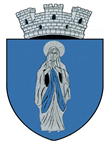 ROMÂNIAJudețul  ILFOVUAT POPESTI - LEORDENICodul de înregistrare fiscală:4505596Adresă: Piata SF.Maria nr.1Tel: 0374-408-815Fax: 0374-408-822E-mail: relatiipublice@ditlppl.roROMÂNIAJudețul  ILFOVUAT POPESTI - LEORDENICodul de înregistrare fiscală:4505596Adresă: Piata SF.Maria nr.1Tel: 0374-408-815Fax: 0374-408-822E-mail: relatiipublice@ditlppl.roModel 2016 ITL – 006Nr înreg…....................data ……./............/.......…..Model 2016 ITL – 006Nr înreg…....................data ……./............/.......…..Numărul de rol nominal unicNr. și data înregistrării în Registrul de evidență a mijloacelor de transport supuse înmatriculării/înregistrării,Nr. și data înregistrării în Registrul de evidență a mijloacelor de transport supuse înmatriculării/înregistrării,DECLARAȚIE FISCALĂ:pentru stabilirea impozitului asupra mijloacelor de transport marfă cu masa totală autorizată de peste 12 tone aflate în proprietatea persoanelor fizice  (PF)             persoanelor juridice (PJ)DECLARAȚIE FISCALĂ:pentru stabilirea impozitului asupra mijloacelor de transport marfă cu masa totală autorizată de peste 12 tone aflate în proprietatea persoanelor fizice  (PF)             persoanelor juridice (PJ)DECLARAȚIE FISCALĂ:pentru stabilirea impozitului asupra mijloacelor de transport marfă cu masa totală autorizată de peste 12 tone aflate în proprietatea persoanelor fizice  (PF)             persoanelor juridice (PJ)DECLARAȚIE FISCALĂ:pentru stabilirea impozitului asupra mijloacelor de transport marfă cu masa totală autorizată de peste 12 tone aflate în proprietatea persoanelor fizice  (PF)             persoanelor juridice (PJ)DECLARAȚIE FISCALĂ:pentru stabilirea impozitului asupra mijloacelor de transport marfă cu masa totală autorizată de peste 12 tone aflate în proprietatea persoanelor fizice  (PF)             persoanelor juridice (PJ)Nr. crt.Marca şi tipulData dobândiriiSerie şasiuMasa autorizatăSuspensie* SP/ASAnul fabricației1234567Vehicule cu două axe                              Vehicule cu două axe                              Vehicule cu două axe                              Vehicule cu două axe                              Vehicule cu două axe                              Vehicule cu două axe                              1.2.3.Vehicule cu trei axe                              Vehicule cu trei axe                              Vehicule cu trei axe                              Vehicule cu trei axe                              Vehicule cu trei axe                              Vehicule cu trei axe                              1.2.3.Vehicule cu patru axe                             Vehicule cu patru axe                             Vehicule cu patru axe                             Vehicule cu patru axe                             Vehicule cu patru axe                             Vehicule cu patru axe                             1.2.3.Vehicule cu 2+1 axe       Vehicule cu 2+1 axe       Vehicule cu 2+1 axe       Vehicule cu 2+1 axe       Vehicule cu 2+1 axe       Vehicule cu 2+1 axe       1.2.3.Vehicule cu 2+2 axe                               Vehicule cu 2+2 axe                               Vehicule cu 2+2 axe                               Vehicule cu 2+2 axe                               Vehicule cu 2+2 axe                               Vehicule cu 2+2 axe                               1.2.3.Vehicule cu 2+3 axe                               Vehicule cu 2+3 axe                               Vehicule cu 2+3 axe                               Vehicule cu 2+3 axe                               Vehicule cu 2+3 axe                               Vehicule cu 2+3 axe                               1.2.3.Vehicule cu 3+2 axe                               Vehicule cu 3+2 axe                               Vehicule cu 3+2 axe                               Vehicule cu 3+2 axe                               Vehicule cu 3+2 axe                               Vehicule cu 3+2 axe                               1.2.3.Vehicule cu 3+3 axe                               Vehicule cu 3+3 axe                               Vehicule cu 3+3 axe                               Vehicule cu 3+3 axe                               Vehicule cu 3+3 axe                               Vehicule cu 3+3 axe                               1.2.3.          Vă informăm ca datele declarate de dumneavoastră servesc exclusiv desfășurării activității Direcției Impozite și Taxe Locale, iar utilizarea lor respectă integral prevederile Regulamentului (UE) 2016/679 privind protecția persoanelor în ceea ce privește prelucrarea datelor cu caracter personal și privind libera circulație a acestor date coroborate cu prevederile Codului fiscal și ale Codului de procedură fiscală, Direcția Impozite și Taxe Locale prelucrează informațiile necesare administrării rolurilor fiscale, iar acestea sunt dezvăluite doar autorităților abilitate prin lege să le solicite.Prenumele și numele Prenumele și numele Nr. legitimațieSemnătura 